7A. Dejepis (1hod) Pozdravujem žiakov 7.A. triedyČaká vás posledná a veľmi zaujímavá téma z učiva dejepisu.Zadanie pre vás: Téma: Epocha osvietenských vzdelancov (uč. Dejepisu str 96-98) – Prečítať celú tému.Pozrite si prezentáciu k tejto téme a zapíšte kratke poznámky do zošita.Veľmi pozorne si prečítajte kto bol Matej Bel ? Vaša ďalšia úloha: Adam František Kollár                               Matej Bel – spracujte písomne do zošita životopisy. (zdroj učebnica dej. Alebo internet)Poznámky a krátke životopisy mi zašlite na kontrolu do 12.06.2020 tujemonika@gmail.comS pozdravom vaša učiteľka Monika Epocha osvietenských vzdelancovOsvietenstvo zmenilo pohľad človeka, odklon od slepej viery a náboženstva na informácie, ktoré sú výsledkom ľudského rozumu. 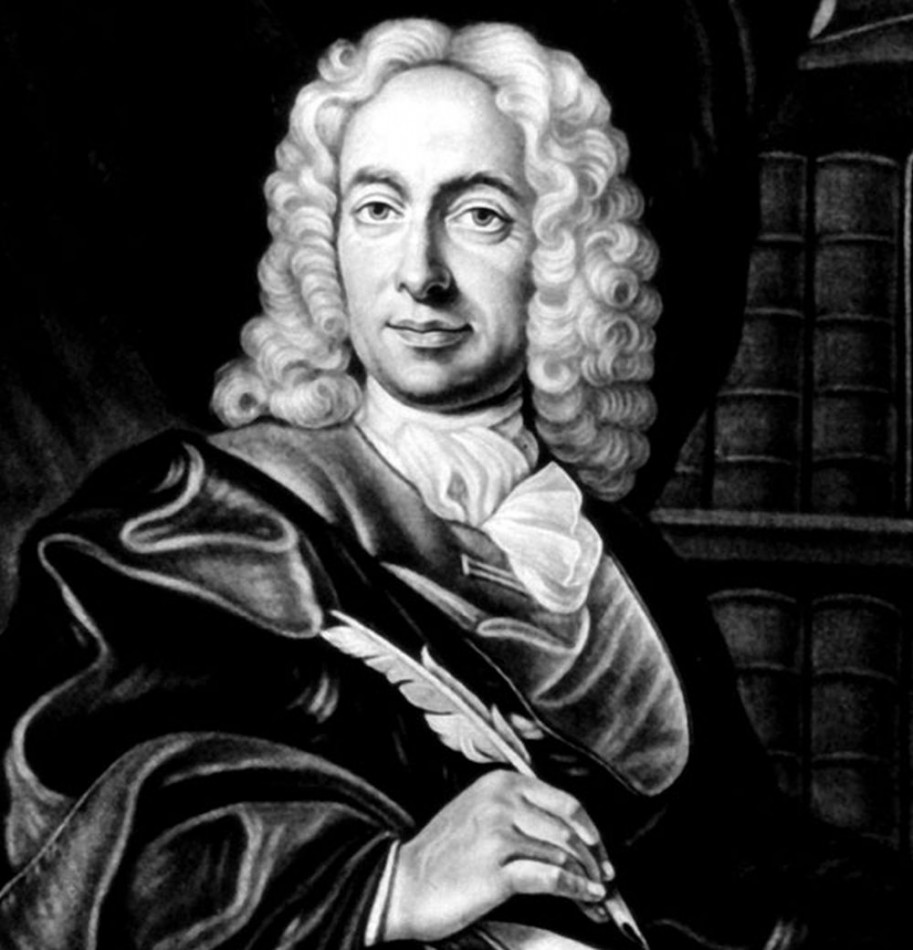 Osvietenstvo prerazilo aj do Uhorska, prejavilo sa to novými formami vlády (osvietenský absolutizmus- Mária Terézia, Jozef II.) Vedecké bádanie sa orientovalo na technické vynálezy v baníctve, geológia, obyvateľstvo a spôsob života, príroda. Poznatky boli preberané v učených spoločnostiach a akadémiách (návrh prvej učenej spoločnosti v Uhorsku vypracoval Matej Bel).
Od polovice 18st. boli centrom bádania UNIVERZITY (pozornosť na predmety: matematika, fyzika, chémia).
Matej Bel- zaujímal sa o zemepis, prírodopis, históriuZostavil geografiu uhorských stolíc- Notície (predchodca encyklopédie)- poznatky o vtedajšom Uhorsku, opis miest obcí, obyvateľstvo. Mapy  nakreslil kartogtrafSamuel Mikovíni.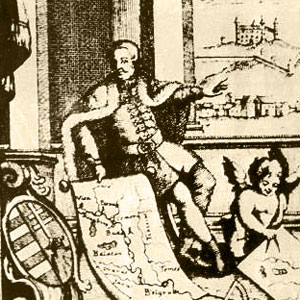 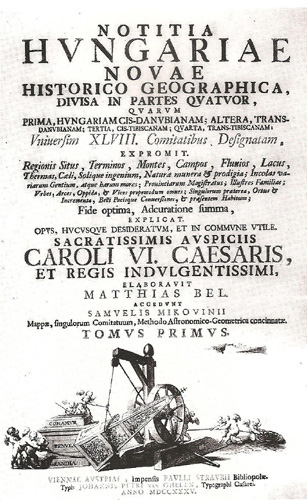 